BLK16D-38X38-AF-V1_01 Interface Description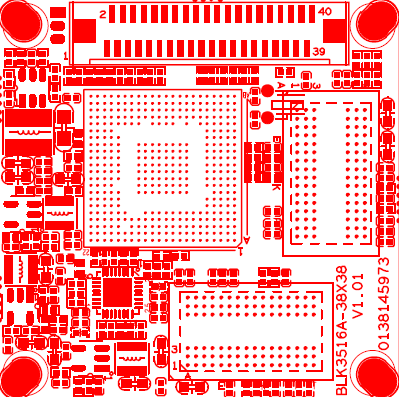 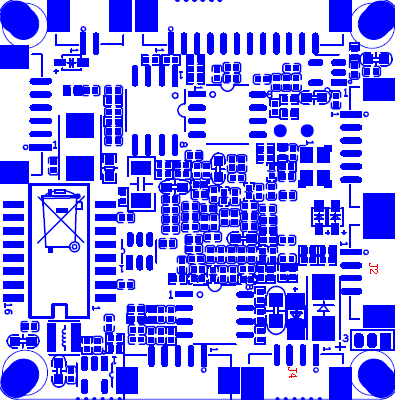 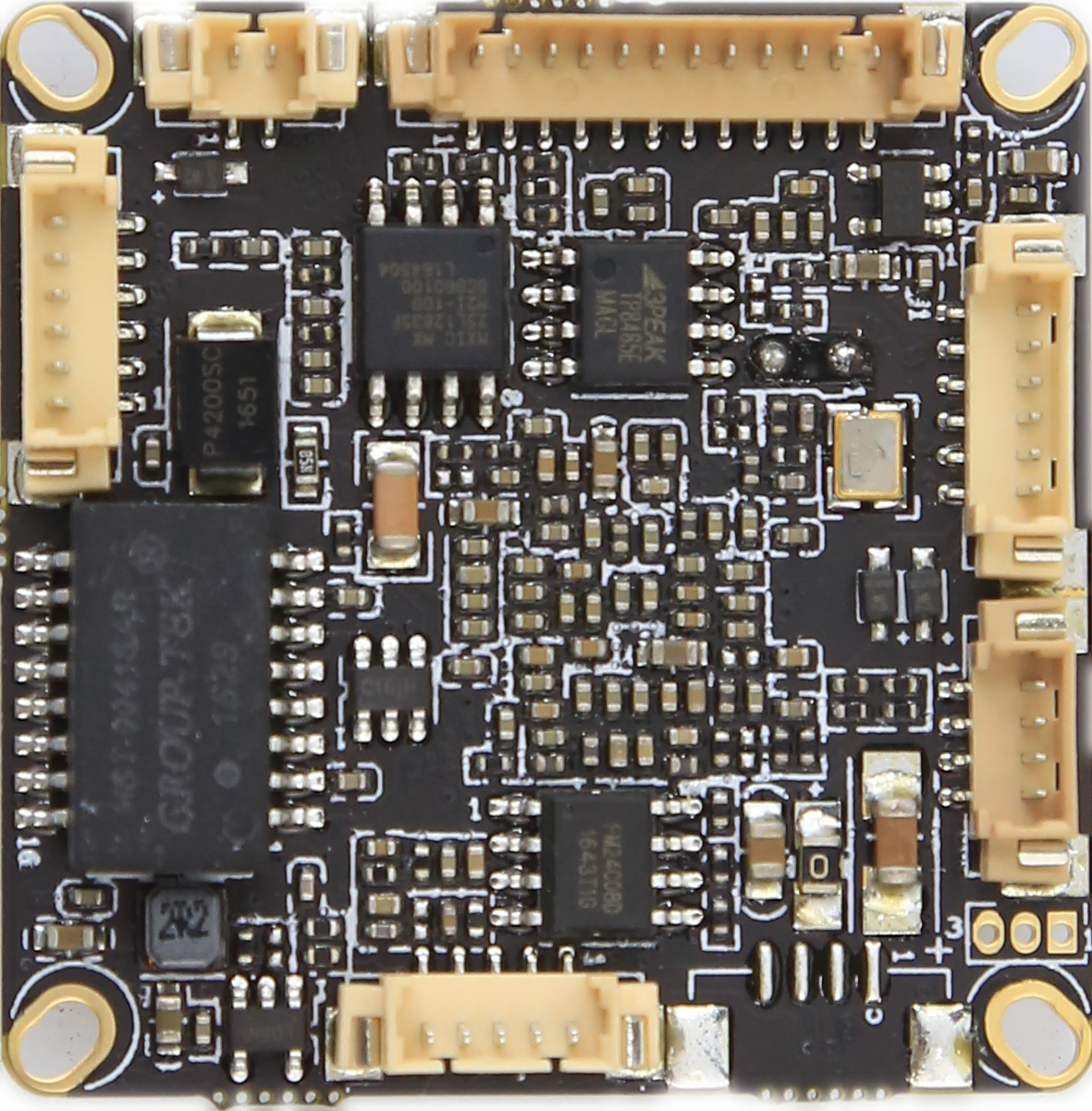 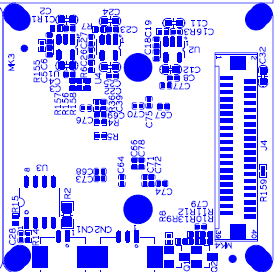 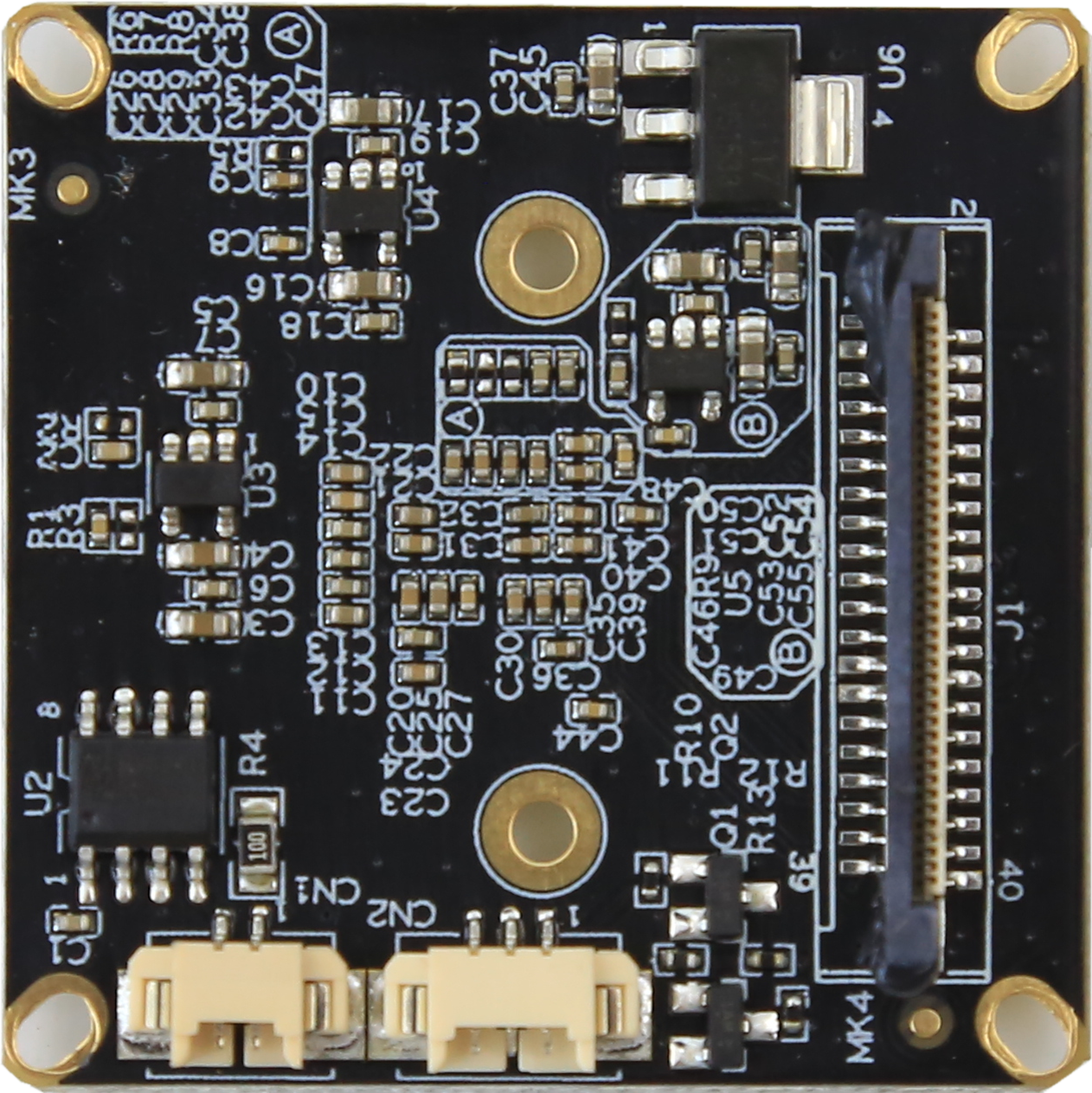 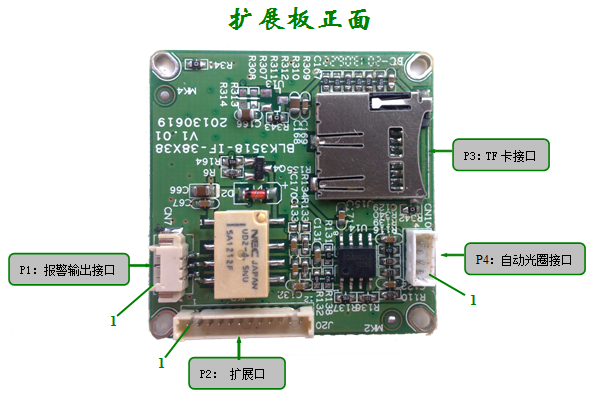 signSocketSpecific NoInterface DescriptionFunctionP1J21NCUndefinedP1J22NCUndefinedP1J23GNDGNDP1J24+12V12V DC inputP2J81ETHTR-Ethernet signalP2J82ETHTR+Ethernet signalP2J83LED/PHY_AD3LEDP2J84ETHTX-Ethernet signalP2J85ETHTX+Ethernet signalP2J86LED/PHY_AD0LEDP3J61GNDGNDP3J62VDAC_CVBSVDAC_CVBSP3J63AGNDAGNDP3J64AC_OURLspeaker_OUTP3J65AC_LINELMIC_PP4J71GNDGNDP4J72VBATVBATP5J31UART_RXDP5J32UART_TXDP5J33GNDGNDP6J41GNDGNDP6J42USB_DPUSB_DPP6J43USB_DMUSB_DMP6J44+5V+5VP7CN11ALARM_IN1ALARM_IN1P7CN12GNDGNDP7CN13ALARM_IN2ALARM_IN2P7CN14GNDGNDP7CN15RS485ARS485AP7CN16RS485BRS485BP9J11 (12v)12V DC inputP9J12 (12v)12V DC inputP9J13GNDGNDP9J14GNDGNDP9J15 (5v)5V DC inputP9J16GNDGNDP9J17DOUT7Video signal outputP9J18DOUT6Video signal outputP9J19DOUT5Video signal outputP9J110DOUT4Video signal outputP9J111DOUT3Video signal outputP9J112DOUT2Video signal outputP9J113DOUT1Video signal outputP9J114DOUT0Video signal outputP9J115VIDEOIN_HDVIDEOIN_HDP9J116VIDEOIN_PCLKVIDEOIN_PCLKP9J117VIDEOIN_VDVIDEOIN_VDP9J118GNDGNDP9J119NCNCP9J120SCLSCLP9J121NCNCP9J122MCBSP_DR_SPI1_ENSPI P9J123NCNCP9J124REDCTRLREDCTRLP9J125GNDGNDP9J126GNDGNDP9J127GNDGNDP9J1281.8V output1.8V output P9J129SDAI2C SDAP9J130NCNCP9J131NCNCP9J132NCNCP9J133NCNCP9J134DOUT11Video signal outputP9J135DOUT10Video signal outputP9J136DOUT9Video signal outputP9J137DOUT8Video signal outputP9J138IRCUTIRCUT P9J139IRCUTIRCUTP9J140GNDGNDP1J41(12v)12V DC inputP1J42(12v)12V DC inputP1J43GNDGNDP1J44GNDGNDP1J45(5v)5V DC inputP1J46GNDGNDP1J47DOUT7Video signal outputP1J48DOUT6Video signal outputP1J49DOUT5Video signal outputP1J410DOUT4Video signal outputP1J411DOUT3Video signal outputP1J412DOUT2Video signal outputP1J413DOUT1Video signal outputP1J414DOUT0Video signal outputP1J415VIDEOIN_HDVIDEOIN_HDP1J416VIDEOIN_PCLKVIDEOIN_PCLKP1J417VIDEOIN_VDVIDEOIN_VDP1J418GNDGNDP1J419NCNCP1J420SCLSCLP1J421NCNCP1J422MCBSP_DR_SPI1_ENSPIP1J423NCNCP1J424REDCTRLREDCTRLP1J425GNDGNDP1J426GNDGNDP1J427GNDGNDP1J4281.8V DC input1.8V DC inputP1J429SDAI2C SDAP1J430NCNCP1J431NCNCP1J432NCNCP1J433NCNCP1J434DOUT11Video signal outputP1J435DOUT10Video signal outputP1J436DOUT9Video signal outputP1J437DOUT8Video signal outputP1J438IRCUTIRCUTP1J439IRCUTIRCUP1J440GNDGNDP2CN21LedLedP2CN22GNDGNDP2CN23NCNCP3CN11IRCUTIRCUT input controlP3CN12IRCUTIRCUT input controlsignSocketSpecific NoInterface DescriptionFunctionP1CN71ALARM NOALARM outputP1CN72ALARM COMALARM COMP1CN73GNDGNDP2J201GNDGNDP2J2025V5V DC inputP2J2033.3V3.3V DC inputP2J204GPIO32ALARM outputP2J205GPIO53PWM outputP2J206--P2J207SD_CLKSD_CLKP2J208SD_CMDSD_CMDP2J209SD_DATA3SD_DATA3P2J2010SD_DATA2SD_DATA2P2J2011SD_DATA1SD_DATA1P2J2012SD_DATA0SD_DATA0P4CN101IRIS_CON-IRIS_CON-P4CN102IRIS_CON+IRIS_CON+P4CN103IRIS_DRVIRIS_DRVP4CN104GDNGDN